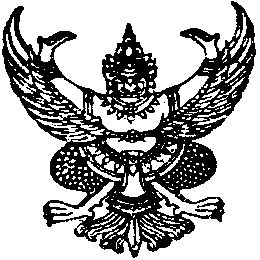 ประกาศเทศบาลตำบลปรางหมู่เรื่อง  ประชาสัมพันธ์การรับโอนพนักงานเทศบาล                 ................................		ด้วยเทศบาลตำบลปรางหมู่  อำเภอเมืองพัทลุง  จังหวัดพัทลุง  มีความประสงค์จะรับโอน                 พนักงานเทศบาล  มาแต่งตั้งให้ดำรงตำแหน่งในสายงานผู้บริหารที่ว่างตามแผนอัตรากำลัง 3  ปี(2558-2560)  ของเทศบาลตำบลปรางหมู่  จำนวน  1  ตำแหน่ง  คือ ผู้อำนวยการกองการศึกษา(นักบริหารงานการศึกษา ระดับต้น)  จำนวน  1  อัตราโดยผู้มีความประสงค์ที่จะขอโอน  ให้ส่งคำร้องขอโอนพร้อมสำเนาบัตรประวัติพนักงานเทศบาล               ไปยังสำนักงานเทศบาลตำบลปรางหมู่   อำเภอเมืองพัทลุง  จังหวัดพัทลุง   เพื่อประกอบการพิจารณารับโอนต่อไป   หากมีข้อสงสัยประการใด  สามารถติดต่อสอบถามได้ที่  งานการเจ้าหน้าที่  สำนักปลัดเทศบาล   หมายเลขโทรศัพท์  0-7460-1335  ในวันและเวลาราชการประกาศ  ณ  วันที่    11     สิงหาคม  พ.ศ.2559                                    อวยพร   หนูแก้ว			(นายอวยพร   หนูแก้ว)		       นายกเทศมนตรีตำบลปรางหมู่